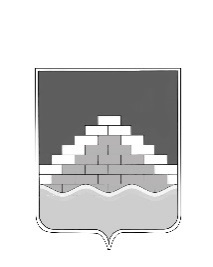 АДМИНИСТРАЦИЯ ГОРОДСКОГО ПОСЕЛЕНИЯ –ГОРОД СЕМИЛУКИСЕМИЛУКСКОГО МУНИЦИПАЛЬНОГО РАЙОНА ВОРОНЕЖСКОЙ ОБЛАСТИ___________________________________________________________________ул. Ленина, 11, г. Семилуки, 396901, тел./факс 2-45-65ПОСТАНОВЛЕНИЕ20.09.2019 г.№525О внесении изменений и дополнений в постановление администрации городского поселения-город Семилуки от 29.07.2016 г. №414 «Об утверждении административного регламента по предоставлению муниципальной услуги «Принятие граждан на учет нуждающихся в предоставлении жилых помещений по договорам найма жилых помещений жилищного фонда социального использования»В соответствии с Федеральным законом от 27.07.2010 г. № 210-ФЗ «Об организации предоставления государственных и муниципальных услуг», в целях приведения нормативных правовых актов в соответствие с действующим законодательством и рассмотрев протест прокуратуры Семилукского района от 23.01.2019 г.№2-1-2019, администрация городского поселения - город Семилуки ПОСТАНОВЛЯЕТ:1. Внести изменения и дополнения в постановление администрации городского поселения - город Семилуки от 29.07.2016 г. №414 «Об утверждении административного регламента по предоставлению муниципальной услуги «Принятие граждан на учет нуждающихся в предоставлении жилых помещений по договорам найма жилых помещений жилищного фонда социального использования», изложив приложение к нему в новой редакции согласно приложению к настоящему постановлению.2. Настоящее постановление вступает в силу с момента обнародования.3. Контроль за исполнением настоящего постановления оставляю за собой.Приложение к постановлению администрации городского поселения - город Семилуки от 29.07.2016 г. №414(в редакции от 20.09.2019 г. № 525) АДМИНИСТРАТИВНЫЙ РЕГЛАМЕНТАДМИНИСТРАЦИИ ГОРОДСКОГО ПОСЕЛЕНИЯ-ГОРОД СЕМИЛУКИ СЕМИЛУКСКОГО МУНИЦИПАЛЬНОГО РАЙОНА ВОРОНЕЖСКОЙ ОБЛАСТИПО ПРЕДОСТАВЛЕНИЮ МУНИЦИПАЛЬНОЙ УСЛУГИ«ПРИНЯТИЕ ГРАЖДАН НА УЧЕТ НУЖДАЮЩИХСЯ В ПРЕДОСТАВЛЕНИИ ЖИЛЫХ ПОМЕЩЕНИЙ ПО ДОГОВОРАМ НАЙМА ЖИЛЫХ ПОМЕЩЕНИЙ ЖИЛИЩНОГО ФОНДА СОЦИАЛЬНОГО ИСПОЛЬЗОВАНИЯ»Общие положенияПредмет регулирования административного регламента.Предметом регулирования административного регламента по предоставлению муниципальной услуги «Принятие граждан на учет нуждающихся в предоставлении жилых помещений по договорам найма жилых помещений жилищного фонда социального использования» (далее – административный регламент) являются отношения, возникающие между заявителями, администрацией городского поселения-город Семилуки и многофункциональными центрами предоставления государственных и муниципальных услуг (далее – МФЦ) в связи с принятием граждан на учет нуждающихся в предоставлении жилых помещений по договорам найма жилых помещений жилищного фонда социального использования, а также определение состава, последовательности и сроков выполнения административных процедур при предоставлении муниципальной услуги.Описание заявителей.Заявителями являются граждане Российской Федерации, постоянно проживающие на территории Воронежской области и соответствующие условиям, установленным частями 1 и 3 статьи 91.3 Жилищного кодекса Российской Федерации, а также их законные представители (далее – заявитель, заявители).Требования к порядку информирования о предоставлении муниципальной услуги Орган, предоставляющий муниципальную услугу: администрация городского поселения-город Семилуки (далее – администрация).Администрация расположена по адресу: 396901, Воронежская область, Семилукский район, г. Семилуки, ул. Ленина, д. 11.За предоставлением муниципальной услуги заявитель может также обратиться в Многофункциональный центр предоставления государственных и муниципальных услуг (далее – МФЦ).Информация о месте нахождения, графике работы, контактных телефонах (телефонах для справок и консультаций), интернет-адресах, адресах электронной почты администрации городского поселения-город Семилуки, МФЦ приводятся в приложении № 1 к настоящему Административному регламенту и размещаются:на официальном сайте администрации в сети Интернет semiluki-gorod.ru;в информационной системе «Портал Воронежской области в сети Интернет» (www.govvrn.ru) (далее - Портал Воронежской области в сети Интернет);на Едином портале государственных и муниципальных услуг (функций) в сети Интернет (www.gosuslugi.ru);на официальном сайте МФЦ (mfc.vrn.ru);на информационном стенде в администрации;на информационном стенде в МФЦ.Способы получения информации о месте нахождения и графиках работы администрации и организаций, обращение в которые необходимо для получения муниципальной услуги.непосредственно в администрации,непосредственно в МФЦ;с использованием средств телефонной связи, средств сети Интернет. Информация по вопросам предоставления муниципальной услуги и услуг, которые являются необходимыми и обязательными для предоставления муниципальной услуги, сведения о ходе предоставления указанных услуг предоставляются заявителям уполномоченными должностными лицами администрации, МФЦ (далее - уполномоченные должностные лица).Информирование о ходе предоставления муниципальной услуги осуществляется уполномоченными должностными лицами при личном контакте с заявителем или с использованием почтовой, телефонной связи, с использованием информационно-технологической и коммуникационной инфраструктуры, в том числе Единого портала государственных и муниципальных услуг (функций) и (или) Портала Воронежской области в сети Интернет.На информационных стендах в местах предоставления муниципальной услуги, а также на официальных сайтах администрации, на Портале государственных и муниципальных услуг Воронежской области, на Едином портале государственных и муниципальных услуг (функций) размещается также следующая информация:текст настоящего Административного регламента;тексты, выдержки из нормативных правовых актов, регулирующих предоставление муниципальной услуги;формы, образцы заявлений, иных документов. Заявители, представившие заявление на получение муниципальной услуги, в обязательном порядке информируются уполномоченными должностными лицами:о порядке предоставления муниципальной услуги;о ходе предоставления муниципальной услуги;об отказе в предоставлении муниципальной услуги. Информация о сроке завершения оформления документов и возможности их получения заявителю сообщается при подаче документов. В любое время с момента приема документов заявитель имеет право на получение сведений о прохождении процедуры предоставления муниципальной услуги, с использованием телефонной связи, средств Интернета, а также при личном контакте с уполномоченными должностными лицами.При ответах на телефонные звонки и устные обращения уполномоченные должностные лица подробно и в вежливой (корректной) форме информируют обратившихся по интересующим их вопросам. Ответ на телефонный звонок должен начинаться с информации о наименовании органа, в который позвонил гражданин, фамилии, имени, отчестве, занимаемой должности специалиста, принявшего телефонный звонок.При невозможности специалиста, принявшего звонок, самостоятельно ответить на поставленные вопросы телефонный звонок должен быть переадресован (переведен) другому должностному лицу или же обратившемуся гражданину должен быть сообщен телефонный номер, по которому можно получить необходимую информацию.Стандарт предоставления муниципальной услугиНаименование муниципальной услуги – «Принятие граждан на учет нуждающихся в предоставлении жилых помещений по договорам найма жилых помещений жилищного фонда социального использования».Наименование органа, представляющего муниципальную услугу.Орган, предоставляющий муниципальную услугу: администрация городского поселения-город Семилуки.Администрация при предоставлении муниципальной услуги в целях получения документов, необходимых для принятия граждан на учет нуждающихся в предоставлении жилых помещений по договорам найма жилых помещений жилищного фонда социального использования, осуществляет взаимодействие с Управлением Федеральной службы государственной регистрации, кадастра и картографии по Воронежской области, Управлением ГИБДД ГУ МВД России по Воронежской области.Запрещается требовать от заявителя осуществления действий, в том числе согласований, необходимых для получения муниципальной услуги и связанных с обращением в иные государственные органы, органы местного самоуправления, организации, за исключением получения услуг, включенных в перечень услуг, которые являются необходимыми и обязательными для предоставления муниципальных услуг, утвержденный Решением СНД от 09.09.2015 года №280.Результат предоставления муниципальной услуги.Результатом предоставления муниципальной услуги является выдача (направление) заявителю уведомления о принятии на учет либо уведомления о мотивированном отказе в предоставлении муниципальной услуги.2.4. Срок предоставления муниципальной услуги.2.4.1. Срок предоставления муниципальной услуги не должен превышать 30 календарных дней со дня представления заявления с приложением документов, необходимых для предоставления муниципальной услуги, предусмотренных настоящим административным регламентом.2.4.2. При предоставлении муниципальной услуги сроки прохождения отдельных административных процедур составляют: Срок регистрации заявления и прилагаемых к нему документов - в течение 2 календарных дней.При поступлении заявления и документов в электронной форме в выходные (праздничные) дни регистрация производится на следующий рабочий день.Срок рассмотрения представленных документов и принятия решения о принятии заявителя на учёт либо об отказе в предоставлении муниципальной услуги – в течение 25 календарных дней.Выдача (направление) заявителю уведомления о принятии на учет либо уведомления о мотивированном отказе в предоставлении муниципальной услуги - в течение 3 календарных дней.Срок исправления технических ошибок, допущенных при оформлении документов, не должен превышать трех рабочих дней с момента обнаружения ошибки или получения от любого заинтересованного лица в письменной форме заявления об ошибке в записях.Оснований для приостановления сроков предоставления муниципальной услуги законодательством не предусмотрено.Правовые основы для предоставления муниципальной услуги.Предоставление муниципальной услуги «Принятие граждан на учет нуждающихся в предоставлении жилых помещений по договорам найма жилых помещений жилищного фонда социального использования» осуществляется в соответствии с:Конституцией Российской Федерации ("Российская газета", 21.01.2009, N 7; "Собрание законодательства РФ", 26.01.2009, N 4, ст. 445; "Парламентская газета", 23 - 29.01.2009, N 4);Жилищным кодексом Российской Федерации ("Собрание законодательства РФ", 03.01.2005, N 1 (часть 1) ст. 14; "Российская газета", 12.01.2005, N 1; "Парламентская газета", 15.01.2005, N 7-8);Федеральным законом от 06.10.2003 N 131-ФЗ "Об общих принципах организации местного самоуправления в Российской Федерации" ("Собрание законодательства РФ", 06.10.2003, N 40, ст. 3822; "Парламентская газета", 08.10.2003, N 186; "Российская газета", 08.10.2003, N 202);Федеральным законом от 27.07.2010 N 210-ФЗ "Об организации предоставления государственных и муниципальных услуг" ("Российская газета" 30.07.2010, N 168; "Собрание законодательства РФ", 02.08.2010, N 31, ст. 4179);Законом Воронежской области от 30.11.2015 № 166-ОЗ "О порядке учета граждан, нуждающихся в предоставлении жилых помещений по договорам найма жилых помещений жилищного фонда социального использования в Воронежской области" (Информационная система «Портал Воронежской области в сети Интернет» http://www.govvrn.ru, 01.12.2015);Уставом администрации городского поселения-город Семилуки Семилукского муниципального района Воронежской области и другими нормативными правовыми актами администрации городского поселения-город Семилуки Семилукского муниципального района Воронежской области.Исчерпывающий перечень документов, необходимых в соответствии с законодательными или иными нормативными правовыми актами для предоставления муниципальной услуги.2.6.1. Исчерпывающий перечень документов, необходимых в соответствии с нормативными правовыми актами для предоставления муниципальной услуги и услуг, которые являются необходимыми и обязательными для представления муниципальной услуги, подлежащих предоставлению заявителем:Муниципальная услуга предоставляется на основании заявления, поступившего в администрацию.В письменном заявлении должна быть указана информация о заявителе и членах его семьи (Ф.И.О, паспортные данные, адрес регистрации, контактный телефон (телефон указывается по желанию).Заявление должно быть подписано лично заявителем и членами его семьи или их уполномоченным представителем, ограниченно дееспособными членами семьи с согласия попечителей, законными представителями недееспособных членов семьи.Образец заявления приведен в Приложении № 2 к настоящему Административному регламенту.При обращении за получением муниципальной услуги от имени заявителя его представитель представляет документ, удостоверяющий личность, и документ, подтверждающий его полномочия на представление интересов заявителя.К заявлению прилагаются следующие документы:- документы, удостоверяющие личность гражданина и членов его семьи;- свидетельства о государственной регистрации актов гражданского состояния, выданные компетентными органами иностранного государства, и их нотариально удостоверенный перевод на русский язык;- свидетельства об усыновлении, выданные органами записи актов гражданского состояния или консульскими учреждениями Российской Федерации; 
- документы, выданные (оформленные) в ходе гражданского судопроизводства, в том числе решения судов общей юрисдикции- документ, являющийся основанием для вселения в жилое помещение, которое является местом жительства граждан;- документ, подтверждающий наличие соответствующего заболевания (для граждан, имеющих в составе семьи больного, страдающего тяжелой формой хронического заболевания, при котором совместное проживание с ним в одной квартире невозможно, по перечню, утвержденному Правительством Российской Федерации);- документы, подтверждающие факт отнесения гражданина к категории граждан, имеющих право на получение жилого помещения по договору социального найма в соответствии с федеральным законом или законом Воронежской области (при постановке на учет граждан, отнесенных к данным категориям);- документ, подтверждающий признание жилого помещения, в котором проживают гражданин и члены его семьи, непригодным для проживания по основаниям и в порядке, которые установлены Правительством Российской Федерации (для граждан, проживающих в жилых помещениях, не отвечающих установленным для жилых помещений требованиям);2.6.2. Исчерпывающий перечень документов, необходимых в соответствии с нормативными правовыми актами для предоставления муниципальной услуги, которые находятся в распоряжении государственных органов, органов местного самоуправления и иных организаций, участвующих в предоставлении муниципальной услуги, и которые заявитель вправе представить:- выписка из Единого государственного реестра прав на недвижимое имущество и сделок с ним о правах гражданина и членов его семьи на имеющиеся у них объекты недвижимого имущества, запрашиваемая в Управлении Федеральной службы государственной регистрации, кадастра и картографии по Воронежской области;- выписка из Единого государственного реестра прав на недвижимое имущество и сделок с ним о правах гражданина и членов его семьи на имевшиеся у них объекты недвижимого имущества за последний год, запрашиваемая в Управлении Федеральной службы государственной регистрации, кадастра и картографии по Воронежской области.- справка из Отдела Записи Актов Гражданского Состояния (ЗАГС) Семилукского района, подтверждающие государственную регистрацию актов гражданского состояния (копии свидетельства о рождении детей и копии документов, подтверждающих перемену фамилии, имени, отчества родителей (одинокого родителя).Для предоставления муниципальной услуги администрация в пределах компетенции самостоятельно запрашивает иные документы (их копии или содержащиеся в них сведения), необходимые для предоставления земельного участка, по межведомственным запросам в органах государственной власти, органах местного самоуправления и подведомственных государственным органам или органам местного самоуправления организациях, в распоряжении которых находятся данные документы (их копии или содержащиеся в них сведения) в соответствии с нормативными правовыми актами Российской Федерации, нормативными правовыми актами Воронежской области, муниципальными правовыми актами, если такие документы не были представлены заявителем по собственной инициативе.Заявитель вправе представить указанные документы самостоятельно.Непредставление заявителем указанных документов не является основанием для отказа заявителю в предоставлении услуги.Запрещается требовать от заявителя:- представления документов и информации или осуществления действий, представление или осуществление которых не предусмотрено нормативными правовыми актами, регулирующими отношения, возникающие в связи с предоставлением муниципальной услуги;- представления документов и информации, которые в соответствии с нормативными правовыми актами Российской Федерации, нормативными правовыми актами субъектов Российской Федерации и муниципальными правовыми актами находятся в распоряжении органов, предоставляющих муниципальную услугу, иных государственных органов, органов местного самоуправления либо подведомственных государственным органам или органам местного самоуправления организаций, участвующих в предоставлении государственных и муниципальных услуг, за исключением документов, указанных в части 6 статьи 7 Федерального закона "Об организации предоставления государственных и муниципальных услуг";- адресно-справочная информация из территориального органа федерального органа исполнительной власти в сфере внутренних дел о лицах, проживающих совместно с заявителем;- выписка из технического паспорта организации (органа) по государственному техническому учету и технической инвентаризации объектов капитального строительства с поэтажным планом (при наличии) и экспликацией с указанием общей и жилой площади занимаемого жилого помещения предоставления государственных и муниципальных услуг.2.6.3. Перечень услуг, которые являются необходимыми и обязательными для предоставления муниципальной услуги, в том числе сведения о документах, выдаваемых организациями, участвующими в предоставлении муниципальной услуги.- проведение оценки рыночной стоимости транспортного средства.2.7. Исчерпывающий перечень оснований для отказа в приеме документов, необходимых для предоставления муниципальной услуги.Перечень оснований для отказа в приеме документов, необходимых для предоставления муниципальной услуги:-заявление не соответствует установленной форме, не поддается прочтению или содержит неоговоренные заявителем зачеркивания, исправления, подчистки;- заявление подано лицом, не уполномоченным совершать такого рода действия.2.8. Исчерпывающий перечень оснований для отказа в предоставлении муниципальной услуги:- непредставление указанных в п. 2.6.1 настоящего административного регламента документов;- представлены документы, которые не подтверждают право соответствующих граждан состоять на учете;- установлен факт представления заведомо недостоверной информации;- не истек установленный действующим законодательством срок, в течение которого граждане не могут быть приняты на учет в качестве нуждающихся в жилых помещениях.2.9. Размер платы, взимаемой с заявителя при предоставлении муниципальной услуги.Муниципальная услуга предоставляется на бесплатной основе.  2.10. Максимальный срок ожидания в очереди при подаче запроса о предоставлении муниципальной услуги и при получении результата предоставления муниципальной услуги.Максимальный срок ожидания в очереди при подаче запроса о предоставлении муниципальной услуги не должен превышать 15 минут.Максимальный срок ожидания в очереди при получении результата предоставления муниципальной услуги не должен превышать 15 минут.2.11. Срок регистрации запроса заявителя о предоставлении муниципальной услуги.Регистрация запроса заявителя о предоставлении муниципальной услуги осуществляется в течение 2 календарных дней с момента поступления заявления. При поступлении заявления в электронной форме в выходные (праздничные) дни его регистрация производится на следующий рабочий день.Требования к помещениям, в которых предоставляется муниципальная услуга.Прием граждан осуществляется в специально выделенных для предоставления муниципальных услуг помещениях.Помещения должны содержать места для информирования, ожидания и приема граждан. Помещения должны соответствовать санитарно-эпидемиологическим правилам и нормам, а также быть оборудованы противопожарной системой и средствами пожаротушения.У входа в каждое помещение размещается табличка с наименованием помещения (зал ожидания, приема/выдачи документов и т.д.). Около здания должны быть организованы парковочные места для автотранспорта, в том числе для лиц с ограниченными возможностями здоровья (инвалидов).Доступ заявителей к парковочным местам является бесплатным.В помещениях для ожидания заявителям отводятся места, оборудованные стульями, кресельными секциями. В местах ожидания должны быть предусмотрены средства для оказания первой помощи и доступные места общего пользования.Места информирования, предназначенные для ознакомления заявителей с информационными материалами, оборудуются:- информационными стендами, на которых размещается визуальная и текстовая информация;- стульями и столами для оформления документов.К информационным стендам должна быть обеспечена возможность свободного доступа граждан.На информационных стендах, а также на официальных сайтах в сети Интернет размещается следующая обязательная информация:- номера телефонов, факсов, адреса официальных сайтов, электронной почты органов, предоставляющих муниципальную услугу;- режим работы органов, предоставляющих муниципальную услугу;- графики личного приема граждан уполномоченными должностными лицами;- номера кабинетов, где осуществляются прием письменных обращений граждан и устное информирование граждан; фамилии, имена, отчества и должности лиц, осуществляющих прием письменных обращений граждан и устное информирование граждан;- текст настоящего административного регламента (полная версия - на официальном сайте администрации в сети Интернет);- тексты, выдержки из нормативных правовых актов, регулирующих предоставление муниципальной услуги;- образцы оформления документов.Помещения для приема заявителей должны быть оборудованы табличками с указанием номера кабинета и должности лица, осуществляющего прием. Место для приема заявителей должно быть оборудовано стулом, иметь место для написания заявлений и размещения документов.Требования к обеспечению условий доступности муниципальных услуг для инвалидов.Орган, предоставляющий муниципальную услугу обеспечивает условия доступности для беспрепятственного доступа инвалидов в здание и помещения, в котором предоставляется муниципальная услуга, и получения муниципальной услуги в соответствии с требованиями, установленными Федеральным законом от 24.11.1995 № 181-ФЗ «О социальной защите инвалидов в Российской Федерации», и другими законодательными и иными нормативными правовыми актами Российской Федерации и Воронежской области.Если здание и помещения, в котором предоставляется услуга не приспособлены или не полностью приспособлены для потребностей инвалидов, орган, предоставляющий муниципальную услугу обеспечивает предоставление муниципальной услуги по месту жительства инвалида.Показатели доступности и качества муниципальной услуги.Показателями доступности муниципальной услуги являются:- оборудование территорий, прилегающих к месторасположению органа предоставляющего услугу, местами для парковки автотранспортных средств, в том числе для лиц с ограниченными возможностями здоровья (инвалидов);- оборудование мест ожидания в органе предоставляющего услугу доступными местами общего пользования;- оборудование мест ожидания и мест приема заявителей в органе предоставляющего услугу стульями, столами (стойками) для возможности оформления документов;- соблюдение графика работы органа, предоставляющего услугу;- размещение полной, достоверной и актуальной информации о муниципальной услуге на Портале Воронежской области в сети Интернет, Едином портале государственных и муниципальных услуг (функций) в сети Интернет, на официальном сайте администрации, на информационных стендах в местах предоставления муниципальной услуги;- возможность получения муниципальной услуги в МФЦ;- возможность получения информации о ходе предоставления муниципальной услуги, в том числе с использованием информационно-коммуникационных технологий.Показателями качества муниципальной услуги являются:- полнота предоставления муниципальной услуги в соответствии с требованиями настоящего Административного регламента;- соблюдение сроков предоставления муниципальной услуги;- удельный вес жалоб, поступивших в администрацию по вопросу предоставления муниципальной услуги, в общем количестве заявлений на предоставление муниципальной услуги.Особенности предоставления муниципальной услуги в многофункциональных центрах и особенности предоставления муниципальной услуги в электронной форме.2.14.1. Прием заявления и необходимых документов и выдача документов по результатам предоставления муниципальной услуги осуществляются в МФЦ в соответствии с заключенными в установленном порядке соглашениями о взаимодействии.2.14.1. Предоставление муниципальной услуги в МФЦ не осуществляется.2.14.2. Заявителям обеспечивается возможность копирования формы заявления, необходимого для получения муниципальной услуги, размещенного на официальном сайте администрации в сети Интернет (semiluki-gorod.ru), на Едином портале государственных и муниципальных услуг (функций) (www.gosuslugi.ru) и Портале Воронежской области в сети Интернет (www.govvrn.ru)2.14.3. Заявитель в целях получения муниципальной услуги может подать заявление в форме электронного документа с использованием Единого портала государственных и муниципальных услуг (функций) и (или) Портала Воронежской области в сети Интернет.2.14.4. Заявление и прилагаемые к нему документы, представляемые в электронной форме, должны быть подписаны электронной подписью в соответствии с Постановлением Правительства РФ от 25.06.2012 № 634 «О видах электронной подписи, использование которых допускается при обращении за получением государственных и муниципальных услуг».2.15. Требования к обеспечению условий доступности муниципальных услуг для инвалидов.Орган предоставляющий муниципальную услугу обеспечивает условия доступности для беспрепятственного доступа инвалидов в здание и помещения, в котором предоставляется муниципальная услуга, и получения муниципальной услуги в соответствии с требованиями, установленными Федеральным законом от 24.11.1995 № 181-ФЗ «О социальной защите инвалидов в Российской Федерации», и другими законодательными и иными нормативными правовыми актами Российской Федерации и Воронежской области.Если здание и помещения, в котором предоставляется услуга не приспособлены или не полностью приспособлены для потребностей инвалидов, орган, предоставляющий муниципальную услугу, обеспечивает предоставление муниципальной услуги по месту жительства инвалида.Cостав, последовательность и сроки выполнения административных процедур, требования к порядку их выполненияПредоставление муниципальной услуги включает в себя следующие административные процедуры:- прием и регистрация заявления и прилагаемых к нему документов;- рассмотрение представленных документов и принятие решения о принятии заявителя на учет либо об отказе в предоставлении муниципальной услуги;- выдача (направление) заявителю уведомления о принятии на учет либо уведомления о мотивированном отказе в предоставлении муниципальной услуги. 3.1.2. Последовательность действий при предоставлении муниципальной услуги отражена в блок-схеме предоставления муниципальной услуги, приведенной в приложении № 3 к настоящему Административному регламенту.3.2. Прием и регистрация заявления и прилагаемых к нему документов.3.2.1. Основанием для начала административной процедуры является личное обращение заявителя или его уполномоченного представителя в администрацию, МФЦ с заявлением либо поступление в адрес администрации заявления, направленного посредством почтового отправления с описью вложения и уведомлением о вручении или с использованием Единого портала государственных и муниципальных услуг (функций) и (или) Портала Воронежской области в сети Интернет.3.2.2. При личном обращении заявителя или его уполномоченного представителя в администрацию либо в МФЦ специалист, ответственный за прием документов:- устанавливает предмет обращения, устанавливает личность заявителя, проверяет документ, удостоверяющий личность заявителя;- проверяет полномочия представителя гражданина действовать от его имени;- проверяет соответствие заявления установленным требованиям;- сверяет копии документов с их подлинниками, заверяет их и возвращает подлинники заявителю;- проверяет соответствие представленных документов следующим требованиям: документы в установленных законодательством случаях нотариально удостоверены, скреплены печатями, имеют надлежащие подписи определенных законодательством должностных лиц; в документах нет подчисток, приписок, зачеркнутых слов и иных неоговоренных исправлений; документы не имеют серьезных повреждений, наличие которых не позволяет однозначно истолковать их содержание;- регистрирует заявление с прилагаемым комплектом документов;- выдает расписку в получении документов по установленной форме (приложение № 4 к настоящему административному регламенту) с указанием перечня документов и даты их получения.3.2.3. В случае обращения заявителя за предоставлением муниципальной услуги через МФЦ зарегистрированное заявление передается с сопроводительным письмом в адрес администрации в порядке и сроки, установленные заключенным между ними соглашением о взаимодействии.3.2.4. При наличии оснований, указанных в п. 2.7 настоящего административного регламента, специалист, ответственный за прием документов, уведомляет заявителя о наличии препятствий к принятию документов, возвращает документы, объясняет заявителю содержание выявленных недостатков в представленных документах и предлагает принять меры по их устранению.3.2.5. Результатом административной процедуры является прием и регистрация заявления и прилагаемых к нему документов, выдача расписки в получении документов либо возврат документов заявителю.3.2.6. Максимальный срок исполнения административной процедуры - 2календарных дня.3.3. Рассмотрение представленных документов и принятие решения о принятии заявителя на учет либо об отказе в предоставлении муниципальной услуги.3.3.1. Основанием для начала административной процедуры является поступление зарегистрированного заявления и прилагаемых к нему документов специалисту, ответственному за предоставление муниципальной услуги.3.3.2. Специалист, ответственный за предоставление муниципальной услуги, проводит проверку заявления и прилагаемых документов на соответствие требованиям, установленным пунктом 2.6.1. настоящего административного регламента.3.3.3. В случае отсутствия в представленном пакете документов, указанных в пункте 2.6.2 настоящего административного регламента, специалист в течение 5 рабочих дней в рамках межведомственного взаимодействия направляет запросы в Управление Федеральной службы государственной регистрации, кадастра и картографии по Воронежской области, Управление ГИБДД ГУ МВД России по Воронежской области.3.3.4. Направление межведомственного запроса осуществляется в электронной форме посредством единой системы межведомственного электронного взаимодействия и подключенных к ней региональных систем межведомственного электронного взаимодействия.Направление межведомственного запроса в бумажном виде допускается в случае отсутствия технической возможности направления межведомственных запросов в электронной форме посредством единой системы межведомственного электронного взаимодействия и подключенных к ней региональных систем межведомственного электронного взаимодействия.Межведомственный запрос в бумажном виде заполняется в соответствии с требованиями, установленными статьей 7.2. Федерального закона от 27.07.2010 № 210-ФЗ «Об организации предоставления государственных и муниципальных услуг».3.3.5. На основании документов, представленных заявителем, и сведений, полученных в порядке межведомственного информационного взаимодействия, специалист, ответственный за предоставление муниципальной услуги, устанавливает наличие или отсутствие оснований для отказа в предоставлении муниципальной услуги, указанных в пункте 2.8 настоящего административного регламента.3.3.6. При отсутствии оснований для отказа в предоставлении муниципальной услуги, указанных в пункте 2.8. настоящего административного регламента, специалист, ответственный за предоставление муниципальной услуги, подготавливает проект постановления администрации и уведомления о принятии на учет гражданина, нуждающегося в предоставлении жилых помещений по договорам найма жилых помещений жилищного фонда социального использования, обеспечивает подписание постановления и уведомления главой администрации городского поселения-город Семилуки и их регистрацию.3.3.7. При установлении оснований для отказа в предоставлении муниципальной услуги, указанных в пункте 2.8. настоящего административного регламента, специалист, ответственный за предоставление муниципальной услуги, готовит проект уведомления о мотивированном отказе в предоставлении муниципальной услуги, обеспечивает подписание документа главой администрации городского поселения-город Семилуки и его регистрацию.3.3.8. Результатом административной процедуры является принятие постановления администрации о принятии на учет гражданина, нуждающегося в предоставлении жилых помещений по договорам найма жилых помещений жилищного фонда социального использования, и подготовка уведомления о принятии на учет, либо подготовка уведомления о мотивированном отказе в предоставлении муниципальной услуги.3.3.9. Максимальный срок исполнения административной процедуры - 25 календарных дней.3.4. Выдача (направление) заявителю уведомления о принятии заявителя на учет либо уведомления о мотивированном отказе в предоставлении муниципальной услуги3.4.1. Уведомление о принятии на учет либо уведомление о мотивированном отказе в предоставлении муниципальной услуги направляются специалистом, ответственным за предоставление муниципальной услуги, не позднее трех календарных дней со дня принятия решения одним из способов, указанным в заявлении:в виде бумажного документа, который заявитель получает непосредственно при личном обращении в администрацию или МФЦ;в виде бумажного документа, который направляется администрацией заявителю посредством почтового отправления с уведомлением о вручении по адресу, указанному в заявлении.3.4.2. Результатом административной процедуры является выдача (направление) заявителю уведомления о принятии заявителя на учет либо уведомления об отказе в предоставлении муниципальной услуги.3.4.3. Максимальный срок исполнения административной процедуры - 3 календарных дня.3.5. Подача заявителем запроса и иных документов, необходимых для предоставления муниципальной услуги, и приём таких запросов и документов в электронной форме.3.5.1. Заявитель в целях получения муниципальной услуги может подать заявление в форме электронного документа с использованием Единого портала государственных и муниципальных услуг (функций) и Портала Воронежской области в сети Интернет.3.5.2. Заявление и документы, представляемые в электронной форме, должны быть подписаны электронной подписью в соответствии с Постановлением Правительства РФ от 25.06.2012 № 634 «О видах электронной подписи, использование которых допускается при обращении за получением государственных и муниципальных услуг».3.5.3. Получение результата муниципальной услуги в электронной форме не предусмотрено. 3.6. Взаимодействие администрации с иными органами государственной власти, органами местного самоуправления и организациями, участвующими в предоставлении муниципальных услуг в электронной форме.Взаимодействие администрации с иными органами государственной власти, органами местного самоуправления и организациями, участвующими в предоставлении муниципальных услуг в электронной форме не осуществляется. Формы контроля за исполнением административного регламента.4.1. Текущий контроль организации предоставления муниципальной услуги осуществляется должностными лицами органа местного самоуправления, ответственными за организацию работы по предоставлению муниципальной услуги.4.2. Перечень иных должностных лиц администрации, осуществляющих текущий контроль организации предоставления муниципальной услуги, в том числе реализации предусмотренных настоящим административным регламентом административных процедур, устанавливается муниципальными правовыми актами администрации.Муниципальные служащие, ответственные за предоставление муниципальной услуги, несут персональную ответственность за соблюдение сроков и порядка исполнения каждой административной процедуры, предусмотренной настоящим административным регламентом.4.3. Текущий контроль осуществляется путем проведения должностным лицом, ответственным за организацию работы по предоставлению муниципальной услуги, проверок соблюдения и исполнения сотрудниками положений Административного регламента.4.4. Проведение текущего контроля должно осуществляться не реже двух раз в год.Текущий контроль может быть плановым (осуществляться на основании полугодовых или годовых планов работы органа местного самоуправления) и внеплановым (проводиться по конкретному обращению заявителя или иных заинтересованных лиц). При проверке могут рассматриваться все вопросы, связанные с предоставлением муниципальной услуги (комплексные проверки), или вопросы, связанные с исполнением отдельных административных процедур (тематические проверки).Результаты проверки оформляются в виде справки, в которой отмечаются выявленные недостатки, и указываются предложения по их устранению.По результатам проведенных проверок в случае выявления нарушений прав заявителей виновные лица привлекаются к ответственности в соответствии с действующим законодательством Российской Федерации.4.5 Контроль за предоставлением муниципальной услуги может быть осуществлен со стороны граждан, их объединений и организаций в соответствие с законодательством Российской Федерации.5. Досудебный (внесудебный) порядок обжалования решений и действий (бездействия) органа, предоставляющего муниципальную услугу, многофункционального центра, организаций, указанных в части 1.1 статьи 16 Федерального закона от 27.07.2010 № 210-ФЗ "Об организации предоставления государственных и муниципальных услуг», а также их должностных лиц, муниципальных служащих, работников.5.1. Заявитель имеет право на досудебное (внесудебное) обжалование решений и действий (бездействия) Администрации, АУ «МФЦ», организаций, указанных в части 1.1 статьи 16 Федерального закона от 27.07.2010 № 210-ФЗ «Об организации предоставления государственных и муниципальных услуг», а также их должностных лиц, муниципальных служащих, работников.5.2. Заявитель может обратиться с жалобой, в том числе в следующих случаях:1) нарушение срока регистрации запроса о предоставлении муниципальной услуги, запроса, указанного в статье 15.1 Федерального закона от 27.07.2010 № 210-ФЗ «Об организации предоставления государственных и муниципальных услуг»;2) нарушение срока предоставления муниципальной услуги. В указанном случае досудебное (внесудебное) обжалование заявителем решений и действий (бездействия) многофункционального центра, работника многофункционального центра возможно в случае, если на многофункциональный центр, решения и действия (бездействие) которого обжалуются, возложена функция по предоставлению муниципальной услуги в полном объеме в порядке, определенном частью 1.3 статьи 16 Федерального закона от 27.07.2010 № 210-ФЗ «Об организации предоставления государственных и муниципальных услуг»;3) требование у заявителя документов или информации либо осуществления действий, представление или осуществление которых не предусмотрено нормативными правовыми актами Российской Федерации, нормативными правовыми актами Воронежской области, муниципальными правовыми актами для предоставления муниципальной услуги;4) отказ в приеме документов, предоставление которых предусмотрено нормативными правовыми актами Российской Федерации, нормативными правовыми актами Воронежской области, муниципальными правовыми актами для предоставления муниципальной услуги, у заявителя;5) отказ в предоставлении муниципальной услуги, если основания отказа не предусмотрены федеральными законами и принятыми в соответствии с ними иными нормативными правовыми актами Российской Федерации, законами и иными нормативными правовыми актами Воронежской области, муниципальными правовыми актами. В указанном случае досудебное (внесудебное) обжалование заявителем решений и действий (бездействия) многофункционального центра, работника многофункционального центра возможно в случае, если на многофункциональный центр, решения и действия (бездействие) которого обжалуются, возложена функция по предоставлению соответствующих муниципальных услуг в полном объеме в порядке, определенном частью 1.3 статьи 16 Федерального закона от 27.07.2010 № 210-ФЗ «Об организации предоставления государственных и муниципальных услуг»;6) затребование с заявителя при предоставлении муниципальной услуги платы, не предусмотренной нормативными правовыми актами Российской Федерации, нормативными правовыми актами Воронежской области, муниципальными правовыми актами;7) отказ органа, предоставляющего муниципальную услугу, должностного лица органа, предоставляющего муниципальную услугу, многофункционального центра, работника многофункционального центра, организаций, предусмотренных частью 1.1 статьи 16 Федерального закона от 27.07.2010 № 210-ФЗ «Об организации предоставления государственных и муниципальных услуг», или их работников в исправлении допущенных ими опечаток и ошибок в выданных в результате предоставления муниципальной услуги документах либо нарушение установленного срока таких исправлений. В указанном случае досудебное (внесудебное) обжалование заявителем решений и действий (бездействия) многофункционального центра, работника многофункционального центра возможно в случае, если на многофункциональный центр, решения и действия (бездействие) которого обжалуются, возложена функция по предоставлению соответствующих муниципальных услуг в полном объеме в порядке, определенном частью 1.3 статьи 16 Федерального закона от 27.07.2010 № 210-ФЗ «Об организации предоставления государственных и муниципальных услуг»;8) нарушение срока или порядка выдачи документов по результатам предоставления муниципальной услуги;9) приостановление предоставления муниципальной услуги, если основания приостановления не предусмотрены федеральными законами и принятыми в соответствии с ними иными нормативными правовыми актами Российской Федерации, законами и иными нормативными правовыми актами Воронежской области, муниципальными правовыми актами. В указанном случае досудебное (внесудебное) обжалование заявителем решений и действий (бездействия) многофункционального центра, работника многофункционального центра возможно в случае, если на многофункциональный центр, решения и действия (бездействие) которого обжалуются, возложена функция по предоставлению соответствующих муниципальных услуг в полном объеме в порядке, определенном частью 1.3 статьи 16 Федерального закона от 27.07.2010 № 210-ФЗ «Об организации предоставления государственных и муниципальных услуг»;10) требование у заявителя при предоставлении муниципальной услуги документов или информации, отсутствие и (или) недостоверность которых не указывались при первоначальном отказе в приеме документов, необходимых для предоставления муниципальной услуги, либо в предоставлении муниципальной услуги, за исключением случаев, предусмотренных пунктом 4 части 1 статьи 7 Федерального закона от 27.07.2010 № 210-ФЗ «Об организации предоставления государственных и муниципальных услуг». В указанном случае досудебное (внесудебное) обжалование заявителем решений и действий (бездействия) многофункционального центра, работника многофункционального центра возможно в случае, если на многофункциональный центр, решения и действия (бездействие) которого обжалуются, возложена функция по предоставлению соответствующих муниципальных услуг в полном объеме в порядке, определенном частью 1.3 статьи 16 Федерального закона от 27.07.2010 № 210-ФЗ «Об организации предоставления государственных и муниципальных услуг».5.3. Жалоба подается в письменной форме на бумажном носителе, в электронной форме в Администрацию, АУ «МФЦ» либо в соответствующий орган государственной власти (орган местного самоуправления) публично-правового образования, являющийся учредителем многофункционального центра (далее - учредитель многофункционального центра), а также в организации, предусмотренные частью 1.1 статьи 16 Федерального закона от 27.07.2010 № 210-ФЗ «Об организации предоставления государственных и муниципальных услуг». Жалобы на решения и действия (бездействие) руководителя органа, предоставляющего муниципальную услугу, рассматриваются непосредственно руководителем органа, предоставляющего муниципальную услугу. Жалобы на решения и действия (бездействие) работника многофункционального центра подаются руководителю этого многофункционального центра. Жалобы на решения и действия (бездействие) многофункционального центра подаются учредителю многофункционального центра или должностному лицу, уполномоченному нормативным правовым актом Воронежской области. Жалобы на решения и действия (бездействие) работников организаций, предусмотренных частью 1.1 статьи 16 Федерального закона от 27.07.2010 № 210-ФЗ «Об организации предоставления государственных и муниципальных услуг», подаются руководителям этих организаций.5.4. Жалоба на решения и действия (бездействие) Администрации, должностного лица Администрации, муниципального служащего, руководителя органа, предоставляющего муниципальную услугу, может быть направлена по почте, через многофункциональный центр, с использованием информационно-телекоммуникационной сети "Интернет", официального сайта Администрации, единого портала государственных и муниципальных услуг либо регионального портала государственных и муниципальных услуг, а также может быть принята при личном приеме заявителя. Жалоба на решения и действия (бездействие) многофункционального центра, работника многофункционального центра может быть направлена по почте, с использованием информационно-телекоммуникационной сети "Интернет", официального сайта многофункционального центра, единого портала государственных и муниципальных услуг либо регионального портала государственных и муниципальных услуг, а также может быть принята при личном приеме заявителя. Жалоба на решения и действия (бездействие) организаций, предусмотренных частью 1.1 статьи 16 Федерального закона от 27.07.2010 № 210-ФЗ «Об организации предоставления государственных и муниципальных услуг», а также их работников может быть направлена по почте, с использованием информационно-телекоммуникационной сети "Интернет", официальных сайтов этих организаций, единого портала государственных и муниципальных услуг либо регионального портала государственных и муниципальных услуг, а также может быть принята при личном приеме заявителя.5.5. В случае, если федеральным законом установлен порядок (процедура) подачи и рассмотрения жалоб на решения и действия (бездействие) органов, предоставляющих муниципальные услуги, должностных лиц органов, предоставляющих муниципальные услуги, либо муниципальных служащих, для отношений, связанных с подачей и рассмотрением указанных жалоб, нормы настоящего раздела не применяются.5.6. Жалоба на решения и (или) действия (бездействие) органов, предоставляющих муниципальные услуги, должностных лиц органов, предоставляющих муниципальные услуги, либо муниципальных служащих при осуществлении в отношении юридических лиц и индивидуальных предпринимателей, являющихся субъектами градостроительных отношений, процедур, включенных в исчерпывающие перечни процедур в сферах строительства, утвержденные Правительством Российской Федерации в соответствии с частью 2 статьи 6 Градостроительного кодекса Российской Федерации, может быть подана такими лицами в порядке, установленном настоящим разделом, либо в порядке, установленном антимонопольным законодательством Российской Федерации, в антимонопольный орган.5.7. Жалоба должна содержать:1) наименование органа, предоставляющего муниципальную услугу, должностного лица органа, предоставляющего муниципальную услугу, либо муниципального служащего, многофункционального центра, его руководителя и (или) работника, организаций, предусмотренных частью 1.1 статьи 16 Федерального закона от 27.07.2010 № 210-ФЗ «Об организации предоставления государственных и муниципальных услуг», их руководителей и (или) работников, решения и действия (бездействие) которых обжалуются;2) фамилию, имя, отчество (последнее - при наличии), сведения о месте жительства заявителя - физического лица либо наименование, сведения о месте нахождения заявителя - юридического лица, а также номер (номера) контактного телефона, адрес (адреса) электронной почты (при наличии) и почтовый адрес, по которым должен быть направлен ответ заявителю;3) сведения об обжалуемых решениях и действиях (бездействии) органа, предоставляющего муниципальную услугу, должностного лица органа, предоставляющего муниципальную услугу, либо муниципального служащего, многофункционального центра, работника многофункционального центра, организаций, предусмотренных частью 1.1 статьи 16 Федерального закона от 27.07.2010 № 210-ФЗ «Об организации предоставления государственных и муниципальных услуг», их работников;4) доводы, на основании которых заявитель не согласен с решением и действием (бездействием) органа, предоставляющего муниципальную услугу, должностного лица органа, предоставляющего муниципальную услугу, либо муниципального служащего, многофункционального центра, работника многофункционального центра, организаций, предусмотренных частью 1.1 статьи 16 Федерального закона от 27.07.2010 № 210-ФЗ «Об организации предоставления государственных и муниципальных услуг», их работников. Заявителем могут быть представлены документы (при наличии), подтверждающие доводы заявителя, либо их копии.5.8. Жалоба, поступившая в орган, предоставляющий муниципальную услугу, многофункциональный центр, учредителю многофункционального центра, в организации, предусмотренные частью 1.1 статьи 16 Федерального закона от 27.07.2010 № 210-ФЗ «Об организации предоставления государственных и муниципальных услуг», подлежит рассмотрению в течение пятнадцати рабочих дней со дня ее регистрации, а в случае обжалования отказа органа, предоставляющего муниципальную услугу, многофункционального центра, организаций, предусмотренных частью 1.1 статьи 16 Федерального закона от 27.07.2010 № 210-ФЗ «Об организации предоставления государственных и муниципальных услуг», в приеме документов у заявителя либо в исправлении допущенных опечаток и ошибок или в случае обжалования нарушения установленного срока таких исправлений - в течение пяти рабочих дней со дня ее регистрации.5.9. По результатам рассмотрения жалобы принимается одно из следующих решений:1) жалоба удовлетворяется, в том числе в форме отмены принятого решения, исправления допущенных опечаток и ошибок в выданных в результате предоставления муниципальной услуги документах, возврата заявителю денежных средств, взимание которых не предусмотрено нормативными правовыми актами Российской Федерации, нормативными правовыми актами Воронежской области, муниципальными правовыми актами;2) в удовлетворении жалобы отказывается.5.10. Не позднее дня, следующего за днем принятия решения, указанного в пункте 5.9 настоящего раздела, заявителю в письменной форме и по желанию заявителя в электронной форме направляется мотивированный ответ о результатах рассмотрения жалобы.5.11. В случае признания жалобы подлежащей удовлетворению в ответе заявителю, указанном в пункте 5.10 настоящего раздела, дается информация о действиях, осуществляемых органом, предоставляющим муниципальную услугу, многофункциональным центром либо организацией, предусмотренной частью 1.1 статьи 16 Федерального закона от 27.07.2010 № 210-ФЗ «Об организации предоставления государственных и муниципальных услуг», в целях незамедлительного устранения выявленных нарушений при оказании муниципальной услуги, а также приносятся извинения за доставленные неудобства и указывается информация о дальнейших действиях, которые необходимо совершить заявителю в целях получения муниципальной услуги.5.12. В случае признания жалобы, не подлежащей удовлетворению в ответе заявителю, указанном в пункте 5.10 настоящего раздела, даются аргументированные разъяснения о причинах принятого решения, а также информация о порядке обжалования принятого решения.5.13. В случае установления в ходе или по результатам рассмотрения жалобы признаков состава административного правонарушения или преступления должностное лицо, работник, наделенные полномочиями по рассмотрению жалоб в соответствии с пунктом 5.3 настоящего раздела, незамедлительно направляют имеющиеся материалы в органы прокуратуры.Приложение N 1к административному регламенту1. Место нахождения администрации городского поселения - город Семилуки Семилукского муниципального района, Воронежская область, г. Семилуки, ул. Ленина, д. 11.График работы администрации городского поселения – город Семилуки Семилукского муниципального района:понедельник - четверг: с 08.00 до 17.00, пятница с 08:00 до 15:45;перерыв: с 12.00 до 12.45.Официальный сайт администрации в сети Интернет - semiluki-gorod.ru.Адрес электронной почты администрации городского поселения - город Семилуки Семилукского муниципального района - semiluki.semil@govvrn.ru.2. Телефоны для справок: 2-45-65.3. Автономное учреждение Воронежской области "Многофункциональный центр предоставления государственных и муниципальных услуг" (далее - АУ "МФЦ"):3.1. Место нахождения АУ "МФЦ": 394026, г. Воронеж, ул. Дружинников, 3б (Коминтерновский район).Телефон для справок АУ "МФЦ": (473) 226-99-99.Официальный сайт АУ "МФЦ" в сети Интернет: mfc.vrn.ru.Адрес электронной почты АУ "МФЦ": odno-okno@mail.ru.График работы АУ «МФЦ» размещен на официальном сайте: mydocuments36.ru.3.2. Место нахождения филиала АУ «МФЦ» в Семилукском муниципальном районе: 396900, г. Семилуки, ул. Дзержинского, д. 9.Телефон для справок филиала АУ «МФЦ»: (47372) 2-79-49. График работы филиала АУ «МФЦ» размещен на официальном сайте: http://mydocuments36.ru/index.php/index.php/onmap/itemlist/category/48.Приложение № 2к Административному регламентуФорма заявленияВ администрацию городского поселения - город СемилукиЗАЯВЛЕНИЕО принятие граждан на учет нуждающихся в предоставлении жилых помещений по договорам найма жилых помещений жилищного фонда социального использованияот ____________________________________________________________________фамилия, имя, отчество_____________________________________________________________________дата и место рождения_____________________________________________________________________реквизиты документа, удостоверяющего личность (серия, номер, кем и когдавыдан)_____________________________________________________________________адрес регистрации по месту жительства, номер телефона, ИННПрошу признать меня и членов моей семьи малоимущими в целях постановки на учет и предоставления жилого помещения по договору найма жилого помещения жилищного фонда социального использования.Сведения о составе семьи:Сообщаю сведения о государственной регистрации актов гражданского состояния: Примечание: Указанный раздел заполняется в случае, если к заявлению не приложены копии сведений о государственной регистрации актов гражданского состояния.1) о рождении детей2) о перемене (при наличии) фамилии, имени, отчества родителей (одинокого родителя) К заявлению прилагаются документы согласно перечню (приложение к заявлению) в количестве ______________________________________ экземпляров. (прописью)Я и члены моей семьи предупреждены об ответственности, предусмотренной законодательством, за представление недостоверных сведений. Даем согласие на проведение проверки представленных сведений. Обязуемся ежегодно сообщать обо всех произошедших изменениях в составе представленных сведений с представлением соответствующих документов.С перечнем видов доходов, а также имущества, учитываемых при отнесении граждан к малоимущим в целях постановки на учет нуждающихся в жилом помещении, ознакомлены.Подписи заявителя, подавшего заявление, и совершеннолетних членов семьи:1 __________________ _______________________ (подпись) (расшифровка подписи)2 __________________ _______________________ (подпись) (расшифровка подписи)3 __________________ _______________________ (подпись) (расшифровка подписи)4 __________________ _______________________ (подпись) (расшифровка подписи)5 __________________ _______________________ (подпись) (расшифровка подписи)6 __________________ _______________________ (подпись) (расшифровка подписи) Следующие позиции заполняются должностным лицом, принявшим заявлениеДокументы представлены "___" ________________ 20___ г.Входящий номер регистрации заявления ________________________________________________________________ (должность, Ф.И.О. должностного лица, ______________________________________ ___________________(подпись) принявшего заявление)Выдана расписка в получении документовРасписку получил "___" ________________ 20____ г. ________________________________ (подпись заявителя)Приложение № 3к Административному регламентуБЛОК-СХЕМАПриложение № 4к административному регламентуФорма распискиРАСПИСКАв получении документов, представленных для принятия решенияо принятии на учет гражданина, нуждающегося в предоставлении жилых помещений по договорам найма жилых помещений жилищного фонда социального использованияНастоящим удостоверяется, что заявитель_______________________________________________________________представил, а сотрудник администрации _______________ _________________ получил «_____» ________________ _________ документы (число) (месяц прописью) (год)в количестве _______________________________ экземпляров по(прописью)прилагаемому к заявлению перечню документов, необходимых для принятия решения о принятии на учет гражданина, нуждающегося в предоставлении жилых помещений по договорам найма жилых помещений жилищного фонда социального использования (согласно п. 2.6.1. настоящего Административного регламента):_____________________________________________________________________________________________________________________________________________________________________________________________Перечень документов, которые будут получены по межведомственным запросам: __________________________________________________________________._______________________ ______________ ______________________(должность специалиста, (подпись) (расшифровка подписи) ответственного за прием документовГлава администрации городского                                          поселения - город СемилукиА.В. Братякин1Фамилия, имя, отчество члена семьиРодственные отношенияРодственные отношенияАдрес регистрации по месту жительстваАдрес регистрации по месту жительстваАдрес регистрации по месту жительстваОтношение к работе, учебеОтношение к работе, учебе11Паспортные данныеСерия, номерМесто рожденияМесто рожденияМесто рождения1Паспортные данныеДата выдачиДата рожденияДата рожденияДата рождения1Паспортные данныеКем выданИННИННИНН2Фамилия, имя, отчество члена семьиРодственные отношенияРодственные отношенияАдрес регистрации по месту жительстваАдрес регистрации по месту жительстваАдрес регистрации по месту жительстваОтношение к работе, учебеОтношение к работе, учебе22Паспортные данныеСерия, номерМесто рожденияМесто рожденияМесто рождения2Паспортные данныеДата выдачиДата рожденияДата рожденияДата рождения2Паспортные данныеКем выданИННИННИНН3Фамилия, имя, отчество члена семьиРодственные отношенияРодственные отношенияАдрес регистрации по месту жительстваАдрес регистрации по месту жительстваАдрес регистрации по месту жительстваОтношение к работе, учебеОтношение к работе, учебе33Паспортные данныеСерия, номерМесто рожденияМесто рожденияМесто рождения3Паспортные данныеДата выдачиДата рожденияДата рожденияДата рождения3Паспортные данныеКем выданИННИННИНН4Фамилия, имя, отчество члена семьиРодственные отношенияРодственные отношенияАдрес регистрации по месту жительстваАдрес регистрации по месту жительстваАдрес регистрации по месту жительстваОтношение к работе, учебеОтношение к работе, учебе44Свидетельство о рожденииСерия, номерМесто рожденияМесто рожденияМесто рождения4Свидетельство о рожденииДата выдачиДата рожденияДата рожденияДата рождения4Свидетельство о рожденииКем выдан5Фамилия, имя, отчество члена семьиРодственные отношенияРодственные отношенияАдрес регистрации по месту жительстваАдрес регистрации по месту жительстваАдрес регистрации по месту жительстваОтношение к работе, учебеОтношение к работе, учебе55Свидетельство о рожденииСерия, номерМесто рожденияМесто рожденияМесто рождения5Свидетельство о рожденииДата выдачиДата рожденияДата рожденияДата рождения5Свидетельство о рожденииКем выдан6Фамилия, имя, отчество члена семьиРодственные отношенияРодственные отношенияАдрес регистрации по месту жительстваАдрес регистрации по месту жительстваАдрес регистрации по месту жительстваОтношение к работе, учебеОтношение к работе, учебе66Свидетельство о рожденииСерия, номерМесто рожденияМесто рожденияМесто рождения6Свидетельство о рожденииДата выдачиДата рожденияДата рожденияДата рождения6Свидетельство о рожденииКем выданФИО ребенкаДата рождения ребенкаМесто рождения ребенкаМесто и дата регистрации акта гражданского состояния о рожденииФИО на дату рожденияМесто и дата регистрации акта гражданского состояния о рожденииФИО после изменения, причины изменения, дата, место измененияПрием заявления с прилагаемыми документамиПроверка заявления и прилагаемых документов на предмет наличия оснований для отказа в приеме документов, необходимых для предоставления муниципальной услугиОтказ в приеме документовРегистрация заявления с прилагаемыми документамиРассмотрение представленных документовНаправление межведомственных запросов не требуетсяПроверка документов на наличие оснований для отказа в предоставлении муниципальной услугиНет оснований для отказа в предоставлении муниципальной услугиПодготовка уведомления о мотивированном отказе в предоставлении муниципальной услугиВыдача (направление) уведомления о мотивированном отказе в предоставлении муниципальной услугиВыдача (направление) уведомления о принятии заявителя на учетПринятие постановления администрации о принятии заявителя на учет и подготовка уведомления о принятии на учетИмеются основания для отказа в предоставлении муниципальной услугиФормирование и направление межведомственных запросов и получение ответов на нихПроверка необходимости направления межведомственных запросов